Publicado en Madrid el 28/07/2022 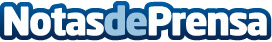 Las pieles de Persuasión, de Netflix, vienen a dominar el panorama Beauty con productos de Perricone, Medik8, Omorovicza y BoutijourNetflix viene con una nueva versión en streaming de la novela de Jane Austen y todo apunta a que la belleza georgiana se va a poner de moda en 3, 2, 1... ¡Go!Datos de contacto:Gerardo Peña+34 93 697 1730Nota de prensa publicada en: https://www.notasdeprensa.es/las-pieles-de-persuasion-de-netflix-vienen-a Categorias: Nacional Cine Consumo Belleza http://www.notasdeprensa.es